America is…9-12 Lesson PlanHeather Lurvey, Micah Richardson, Andrew AhnOpening Prompt: Complete the phrase “America is…”Think about…What is the primary story/popular narrative that you’ve heard about America?What have you been told about America? What have you been told about America that you no longer believe?Share (and record student responses on chart paper)Guided Practice Activity:Look at the image and use the following Parts/People/Interactions questions to analyze the image.What are the parts? What do they do?Who are the people? What do they do?How do the parts and people work together? What would happen if a part (or a person) were missing or changed?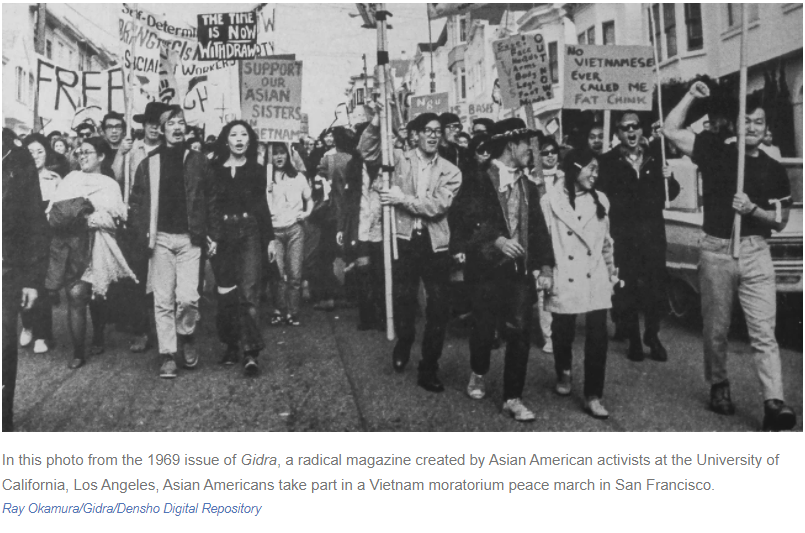 Reflection: How does this image connect to, extend, or challenge what was shared in the opening prompt about America? How does this push your own thinking about America and what it means to be American?Small Group Activity:Students will be broken into groups of 3-4. Each group will rotate between stations, with each station containing one of the sources below. (Note: teachers may select some or all of the sources from the list below)At each station, students will work together to apply the Parts/People/Interactions analysis method to each source.Students should record their answers using the chart found here. Source Options for Stations:Langston Hughes  “I, Too” https://www.poetryfoundation.org/poems/47558/i-too Carlos Bulosan’s “I Want the Wide American Earth” https://digitalcollections.lib.washington.edu/digital/collection/pioneerlife/id/26238/ Lum May testimony (Tacoma Expulsion) https://www.washingtonhistory.org/wp-content/uploads/2020/04/lumMayStatement.pdfKorematsu testimony (pg. 9 of PDF) https://resources.billofrightsinstitute.org/wp-content/uploads/2014/12/SCDBQ-029-HandoutB.pdf Executive Order 9066 (Text + Image of soldier posting Civilian Exclusion Order No. 1) https://www.ourdocuments.gov/doc.php?flash=false&doc=74&page=transcript & https://digitalcollections.sjsu.edu/islandora/object/islandora%3A62_162 Korematsu Video Clip: https://youtu.be/2tCDvCwOSCgDefine American Project  https://www.defineamerican.com/stories/view Tape v. Hurley https://americanhistory.si.edu/brown/history/2-battleground/detail/tape-family.html Separate is Never Equal by Duncan Tonatiuh (picture book) https://socialjusticebooks.org/separate-never-equal-sylvia-mendez-familys-fight-desegregation/ Art of Mine Okubo https://janm.emuseum.com/groups/mine-okubo-collection/results Emma Lazarus “The New Colossus” https://www.poetryfoundation.org/poems/46550/the-new-colossus Childish Gambino “This is America” https://genius.com/Childish-gambino-this-is-america-lyrics Carlos Bulosan excerpt from America is in the Heart https://advancingjustice-la.org/sites/default/files/ESUSHELAPVC%20America_Is_in_the_Heart_Excerpt.pdf Wing Luke collaboration with Tenement Museum: https://yourstory.tenement.org/Gaman art:  https://americanart.si.edu/exhibitions/gaman & https://www.npr.org/templates/story/story.php?storyId=126557553DebriefWhat two sources resonated with you most?In terms of content, style, type of source, how do these two sources together enhance your understanding about America and what it means to be American? Consider similarities and differencesIndependent Work:After the group activity, students will work independently to create a product that explores the question: What does it mean to be American?Students can propose different types of products (choices can include essay, poem, visual art, podcast/recording, song, annotated playlist…)